 Westworth United Church1750 Grosvenor Avenue, Winnipeg, Manitobaon Treaty One Territory in the heart of the Métis Nation14th Sunday after PentecostSeptember 11, 2022Service held at Assiniboine ParkWe Gather to WorshipPrelude: “Beach Spring”	B. F. WhiteWelcome and AnnouncementsChrist’s LightTreaty Acknowledgement Opening PrayerChildren’s Time Hymn: VU 303 “For Beauty of Prairies” 	ST. DENIOPrayer of Confession:Creator of this vast and complex planet,We are grateful for the miracle of life.We are also mindful of how we are harming it.Help us realize that our attitude affects our actions.Forgive us for actions that harm and for attitudes that feed our harmful ways.Help us to bearers of compassion and healingAs you send healing on your wings.
Silent MeditationWords of AssurancePassing the Peace:	May the peace of Christ be with you.	And also with you.We Hear the WordScripture Reading: Luke 15:1-10	This is the Gospel of Christ.	Thanks be to God.Solo:   “Amazing Grace”  	John Henry NewtonSermon: “The Lost Community Coming Home”We RespondHymn MV 41 “O Beautiful Gaia”        	Carolyn McDadeOffertory PrayerPrayers of the People & Lord’s PrayerHymn VU 664 “What a Friend We Have in Jesus”   	Scriven/Converse                                               BenedictionPostlude:  “An Irish Blessing”	Traditional Celtic tuneReader: Teresa Sztaba	QR Code for Westworth donationsSoloist: Keely McPeek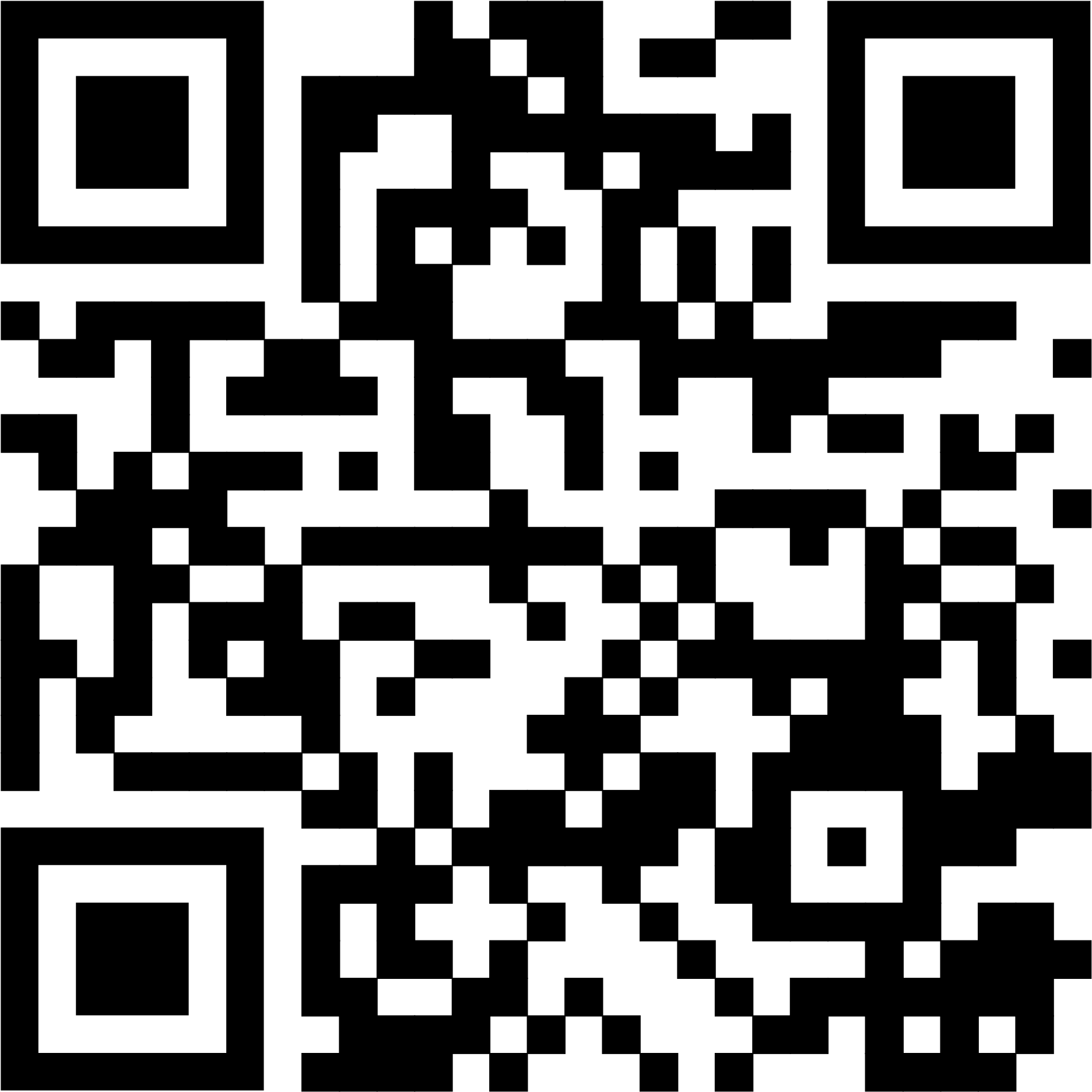 Guitarist: James HickersonDirector of Music: Bill QuinnOrganist: Dorcas WindsorMinister:  Loraine MacKenzie ShepherdCoordinator of Children, Youth and Family Ministries: Katie Anderson